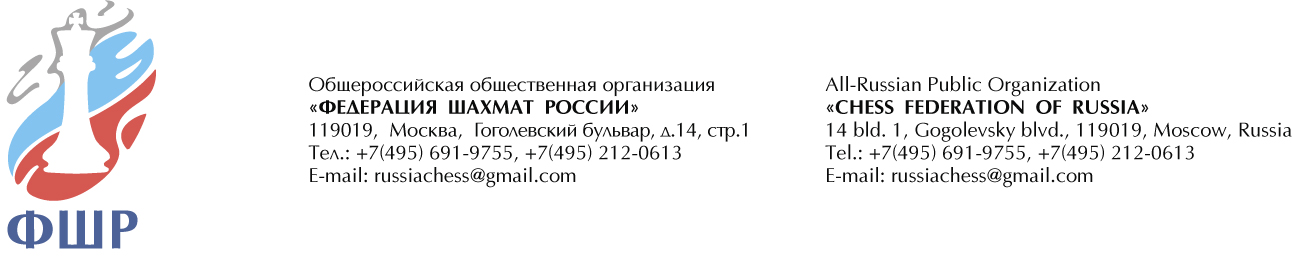 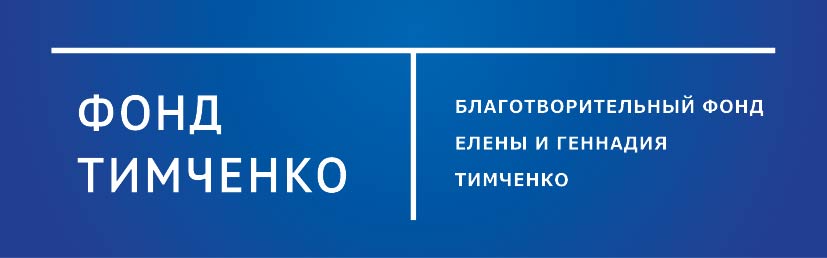 
ПРИГЛАШЕНИЕ К УЧАСТИЮ В КОНКУРСЕ В РАМКАХ ПРОЕКТА «ШАХМАТЫ В МУЗЕЯХ»Дорогие друзья!Федерация шахмат России при поддержке Благотворительного фонда Елены и Геннадия Тимченко в рамках совместного проекта «Шахматы в музеях» приглашает Вас принять участие в конкурсе на право проведения в одном из региональных музеев России Суперфиналов чемпионата России по шахматам среди мужчин и женщин 2020 года.Программа «Шахматы в музеях» реализуется Российской шахматной федерацией совместно с Благотворительным фондом Елены и Геннадия Тимченко с 2012 г., когда впервые матч за звание чемпиона мира принял главный музей российской столицы — Государственная Третьяковская галерея.Идея проводить шахматные турниры в крупнейших культурных центрах воплотилась в жизнь по инициативе Андрея Филатова и Геннадия Тимченко. Уже в 2013 г. программа «Шахматы в музеях» вышла на международный уровень с Супертурниром «Мемориал Алехина» в Лувре (Париж) и в Русском музее (Санкт-Петербург), а осенью того же года Суперфиналы чемпионата России по шахматам прошли в Нижнем Новгороде в музее-усадьбе Рукавишниковых. В последующие годы места проведения шахматных турниров были самыми разнообразными: открытие Высшей лиги чемпионата России в 2015 г. состоялось в уникальном фортификационном сооружении конца XIX в. «Форт №5» (Калининград), Суперфиналы 2015 г. прошли в Национальной художественной галерее «Хазинэ» Казанского кремля, а два Мемориала Михаила Таля 2016 и 2018 гг. — в Музее русского импрессионизма в Москве. В 2016 г. на конкурсной основе Суперфиналы проводились в Новосибирском государственном краеведческом музее. В 2017 г. звания сильнейших шахматистов страны разыгрывались в Государственном музее политической истории России, г. Санкт-Петербург, а в 2018 г. шахматные соревнования принял г. Сатка Челябинской области, где в ДК «Магнезит» в рамках проведения турнира прошла выставка Гелия Коржева «Путь к картине».Чемпионат России проводится с 1920 года, его престиж подтверждается многолетней историей – это одно из самых важных и ожидаемых событий российского шахматного календаря, не уступающее по силе крупнейшим международным турнирам. На основании технического задания по организации шахматного мероприятия, прилагаемого к конкурсной документации, участники конкурса предлагают площадку (площадки) для проведения соревнования и дополнительной программы в рамках проекта; предлагают место проживания участников, судей и сопровождающих лиц. Кроме того, организуют информационное освещение мероприятия (работа со СМИ, информационными партнерами, в соц. сетях, на улицах города и т.д.); приглашают на церемонию открытия почетных гостей (представителей коммерческих и некоммерческих организаций, органов государственной власти и местного самоуправления).Рассматривать заявки будет экспертная комиссия, сформированная из представителей ФШР и Фонда Тимченко в соответствии с Положением о конкурсе.С уважением, Марк Глуховский Исполнительный директор ФШР 